5 июля состоялся праздник для молодежи «День рыбака», который прошел на старом русле реки Иловля. В программе праздника были: состязания по рыбной ловле, продолжительностью 3 часа, конкурсы и веселые старты, активный отдых. Перед началом рыбной ловли были проведены веселые старты:Сматывание снасти на время: старшая группа – Лазарев Кирилл, младшая группа – Федорович Кристина.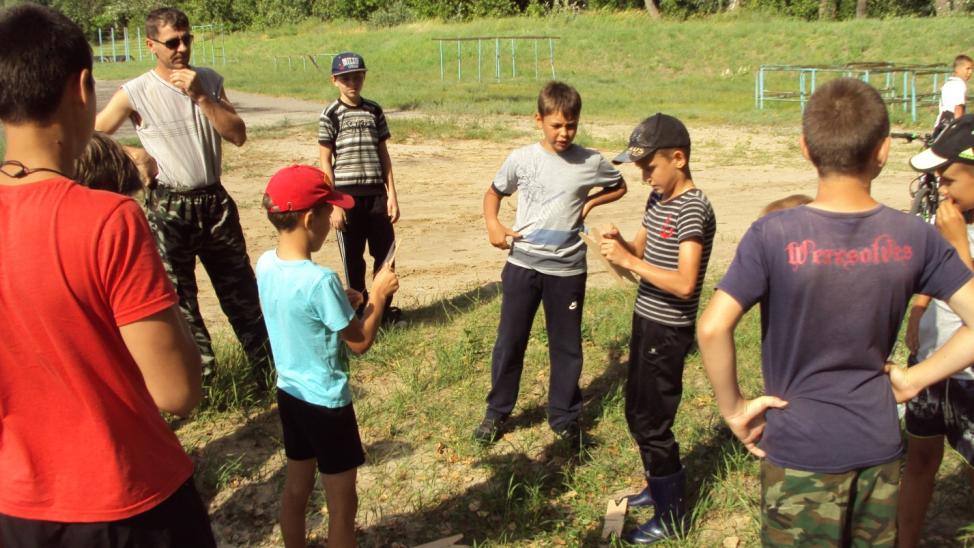 Заброс снасти на точность: Горюнов Данил.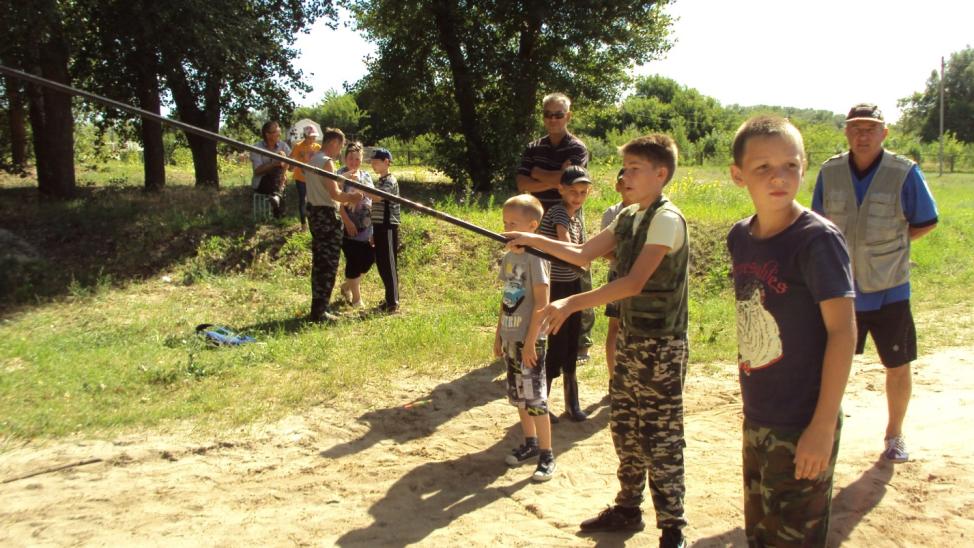 Стрельба по мишеням: Чеботарев Александр.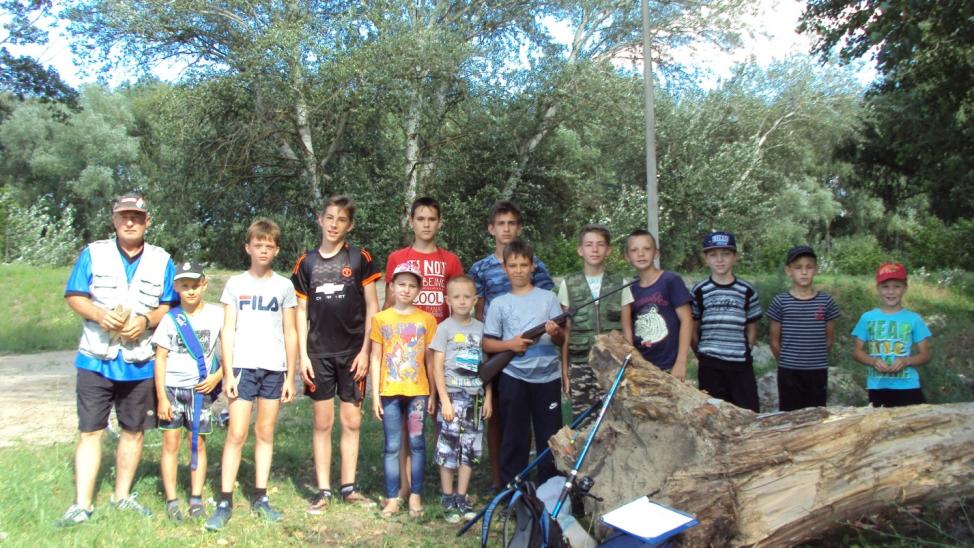 После проведения конкурсов судейской коллегией был определен чемпион и призеры в соревнованиях по рыбной ловле.1 место – Федорович Сергей2 место – Короткий Сергей3 место – Чернышов Даниил «Первая рыба» победила – Федорович Кристина.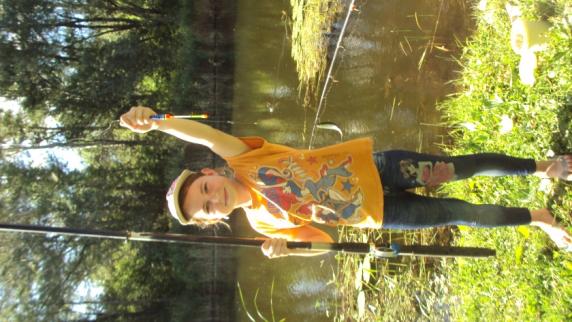 Победители и призеры были награждены призами.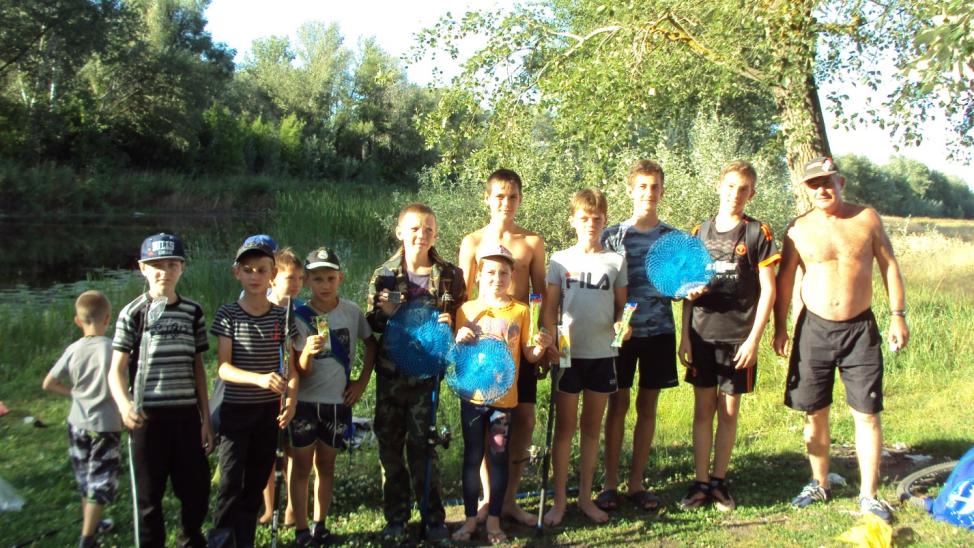 